Proiect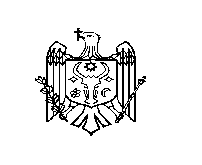 REPUBLICA MOLDOVACONSILIUL RAIONAL ŞTEFAN VODĂDECIZIE nr. 4/12din 17 septembrie 2020Cu privire la expunerea pentru vânzare prin licitaţie publică a unor mijloace de transportAferent demersurilor Contabilului-șef, aparatul președintelui raionului și direcției agricultură și alimentație nr. 43 din 05.08.2020;În conformitate cu prevederile Regulamentului privind licitaţiile cu strigare şi cu reducere, aprobat prin Hotărârea Guvernului Republicii Moldova nr.136 din 10.02.2009 şi raportului de evaluare nr. 0365130 din 03.07.2020 al Camerei de Comerţ şi Industrie a Republicii Moldova;în baza art. 43 alin. (2), art. 46 şi art. 77 alin. (5) din Legea nr. 436–XVI din 28 decembrie 2006 privind administraţia publică locală, Consiliul raional Ştefan Vodă DECIDE:1. Se expune la licitaţie publică de comercializare a unor mijloace de transport, după cum urmează:1.1. Autoturismul de model GAZ 2410, administrat de aparatul președintelui raionului, cu numărul de înmatriculare TG AH 535, anul producerii 1988, nr. motorului 31986, nr. șasiu 0180515, cu preţul iniţial de comercializare în mărime de 7835 (șapte mii opt sute treizeci și cinci) lei MD. 1.2. Autoturismul de model VAZ 21213, administrat de direcția agricultură și alimentație, cu numărul de înmatriculare SV AH 005, anul producerii 2003, nr. motorului 7286683, nr. șasiu XTA2123031737320, cu preţul iniţial de comercializare în mărime de 10029 (zece mii douăzeci și nouă) lei MD2. Se instituie Comisia pentru licitaţie publică (în continuare Comisia) de comercializare a bunului specificat în pct. 1 al prezentei decizii în următoarea componenţă nominală:Preşedinte: Vladimir Baligari, vicepreşedinte al raionului;Secretar:     Lidia Grigoriev, specialist principal, direcţia economie şi atragerea investiţiilor;Membri:     Natalia Frumos, contabil-şef, direcția finanțe;                     Valentin Coşciug, şef, serviciul de deservire a clădirilor;                    Reprezentantul delegat de Inspectoratului Fiscal de Stat pe raionul Ştefan Vodă.3. Comisia va aproba şi va aduce la cunoştinţă publică prin publicare avizul informativ privind desfăşurarea licitaţiei de comercializare a bunurilor specificate în pct. 1 al prezentei decizii, care va include data, ora şi locul desfăşurării, obiectul şi locul aflării lui, parametrii tehnici, preţul iniţial de comercializare, taxa de participare, telefoane de contact. 4. Controlul asupra executării prezentei decizii se atribuie dlui Vladimir Baligari, vicepreşedinte al raionului Ștefan Vodă.5. Prezenta decizie se aduce la cunoştinţă:Oficiului teritorial Căuşeni al Cancelariei de Stat;Aparatului președintelui raionului;Direcției agricultură și alimentație;Persoanelor vizate;Prin publicare pe pagina web a Consiliului raional Ștefan Vodă;            Preşedintele şedinţei                                                                           Contrasemnează      Secretarul Consiliului raional                                                    Ion ŢurcanNota informativă la proiectul de decizie nr. 4/12 din 17.09.2020Cu privire la expunerea pentru vânzareprin licitaţie publică a unor mijloace de transport1. Denumirea autorului şi după caz, a participanţilor la elaborarea proiectului Proiectul a fost elaborat de către  Contabilul-șef al Aparatului președintelui raionului și Direcția agricultură și alimentație a Consiliului raional Ștefan Vodă.2. Condiţiile ce au impus elaborarea proiectului de act normativ şi finalităţile urmărite  Aferent demersurilor Contabilului-șef, aparatul președintelui raionului și direcției agricultură și alimentație nr. 43 din 05.08.2020;În conformitate cu prevederile Regulamentului privind licitaţiile cu strigare şi cu reducere, aprobat prin Hotărârea Guvernului Republicii Moldova nr.136 din 10.02.2009 şi raportului de evaluare  nr. 0365130 din 03.07.2020 al Camerei de Comerţ şi Industrie a Republicii Moldova; Comercializarea unităților de transport.3. Descrierea gradului de compatibilitate pentru proiectele care au ca scop armonizarea legislaţiei naţionale cu legislaţia Uniunii Europene Proiectul nu are ca scop armonizarea legislaţiei naţionale cu legislaţia Uniunii Europene. 4. Principalele prevederi ale proiectului şi evidenţierea elementelor noi 1. Se expune la licitaţie publică de comercializare a unor mijloace de transport, după cum urmează:1.1. Autoturismul de model GAZ 2410, administrat de aparatul președintelui raionului, cu numărul de înmatriculare TG AH 535, anul producerii 1988, nr. motorului 31986, nr. șasiu 0180515, cu preţul iniţial de comercializare în mărime de 7835 (șapte mii opt sute treizeci și cinci) lei MD. 1.2. Autoturismul de model VAZ 21213, administrat de direcția agricultură și alimentație, cu numărul de înmatriculare SV AH 005, anul producerii 2003, nr. motorului 7286683, nr. șasiu XTA2123031737320, cu preţul iniţial de comercializare în mărime de 10029 (zece mii douăzeci și nouă) lei MD2. Se instituie Comisia pentru licitaţie publică (în continuare Comisia) de comercializare a bunului specificat în pct. 1 al prezentei decizii în următoarea componenţă nominală:5. Fundamentarea economico-financiară Implementarea proiectului nu necesită mijloace financiare suplimentare din bugetul raional. 6. Modul de încorporare a actului în cadrul normativ în vigoare Adoptarea proiectului dat nu impune modificarea și abrogarea unor acte normative. 7. Avizarea şi consultarea publică a proiectului În scopul respectării prevederilor Legii nr. 239/2008 privind transparența în procesul decizional, pe pagina web . www.stefan-voda.md, secțiunea – Transparența decizională, a fost asigurată plasarea: - anunțului privind inițiativa de elaborare a proiectului de decizie menționat. Contabil-șef,Aparatul președintelui raionului                                                                    Ludmila CaraiȘef-interimar al direcțieagricultură și alimentație                                                                                  Vitalie DănuțăAVIZde expertiză anticorupțiela proiectul de decizie nr. 4/12 din 17.09.2020Cu privire la expunerea pentru vânzareprin licitaţie publică a unor mijloace de transportAutorii garantează, pe propria răspundere, că proiectul de decizie nr. 4/12 din 10.09.2020 Cu privire la expunerea pentru vânzare prin licitaţie publică a unor mijloace de transport, nu conține elemente de corupție.Contabil-șef,Aparatul președintelui raionului                                                                    Ludmila CaraiȘef-interimar al direcțieagricultură și alimentație                                                                                  Vitalie Dănuță